POKUSY VE TŘÍDĚ MOTÝLEKVe třídě Motýlek jsme si vyzkoušeli zajímavé pokusy. Pozorovali jsme rozpouštění barev po namočení bonbonů, zkoušeli jsme magnetickou sílu, vytvářeli jsme bubliny na vodní hladině a pozorovali také otevírání papírových květin po umístění do vody. 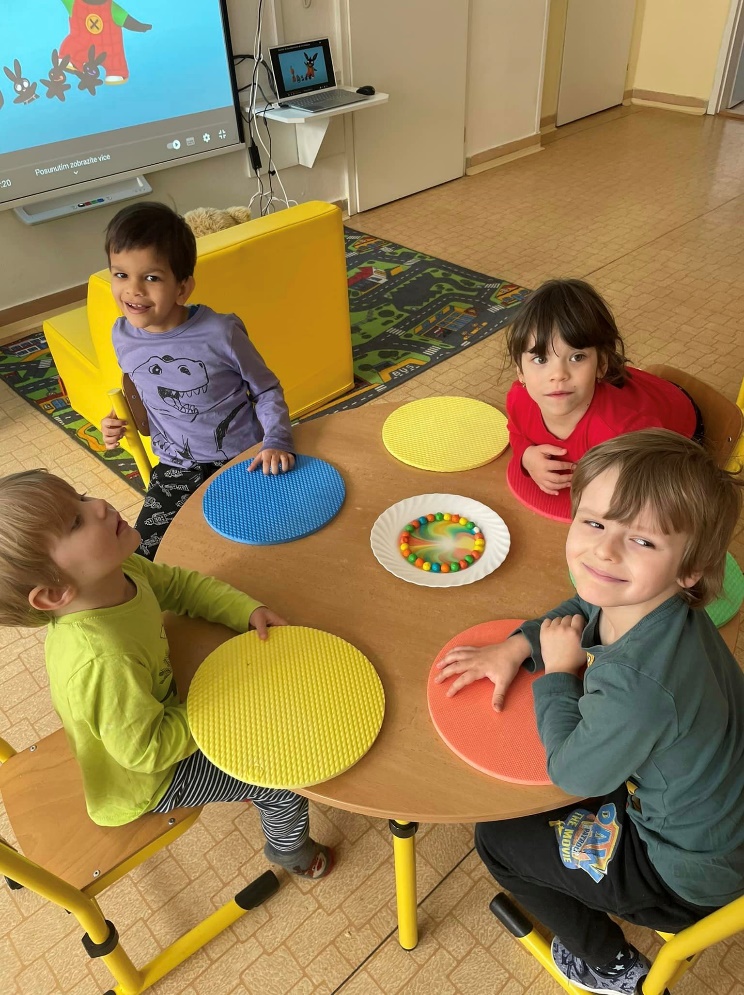 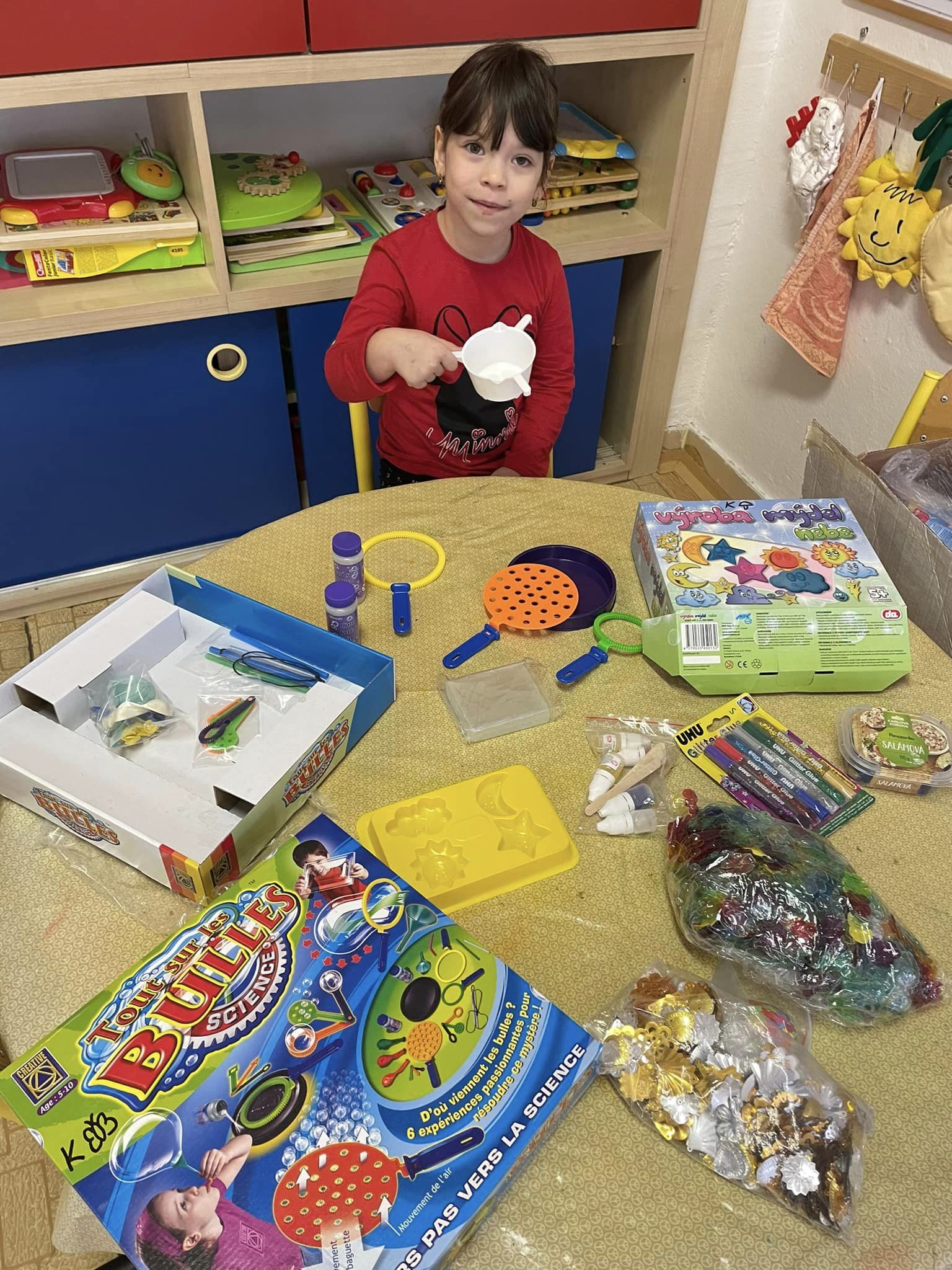 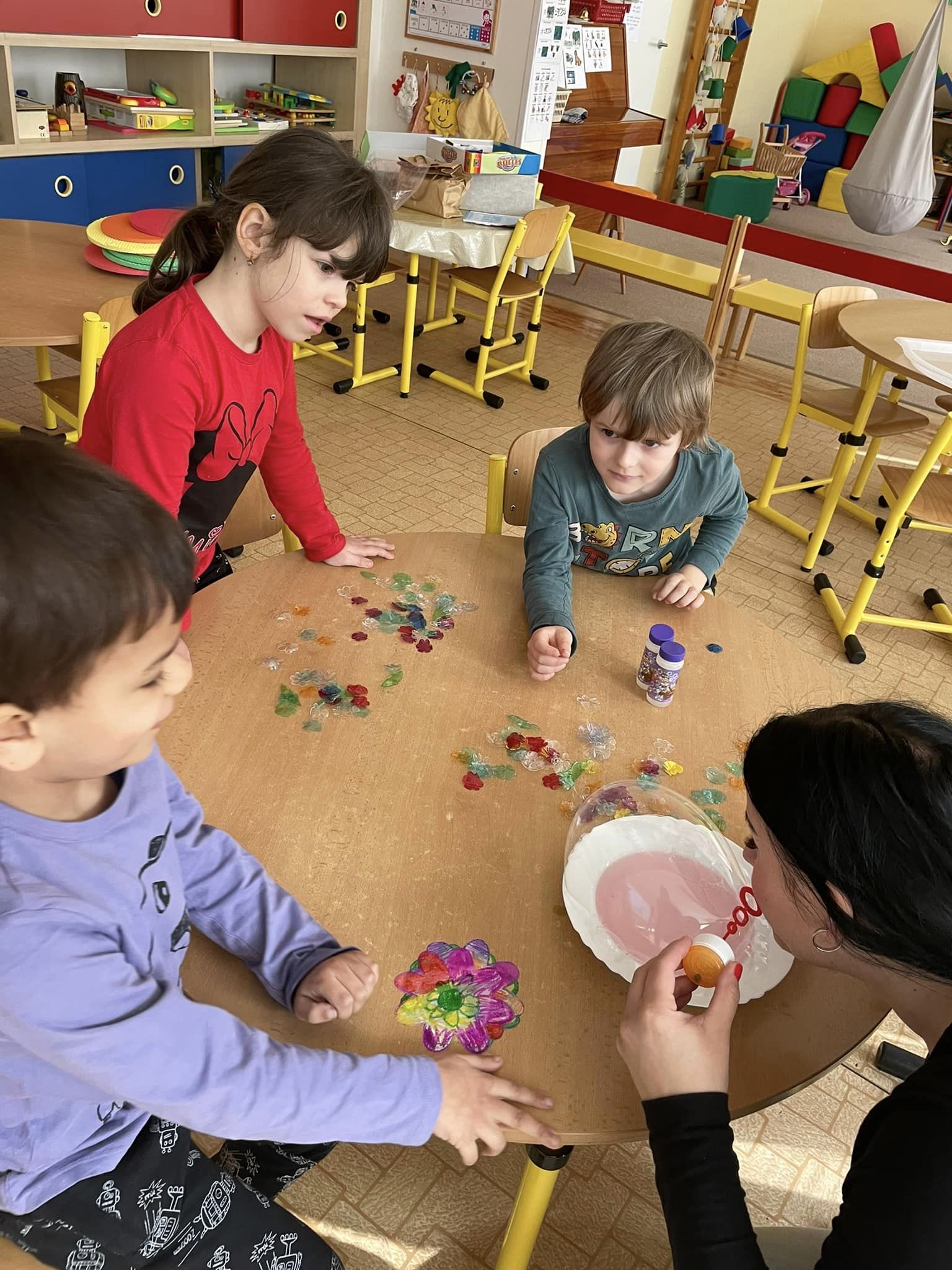 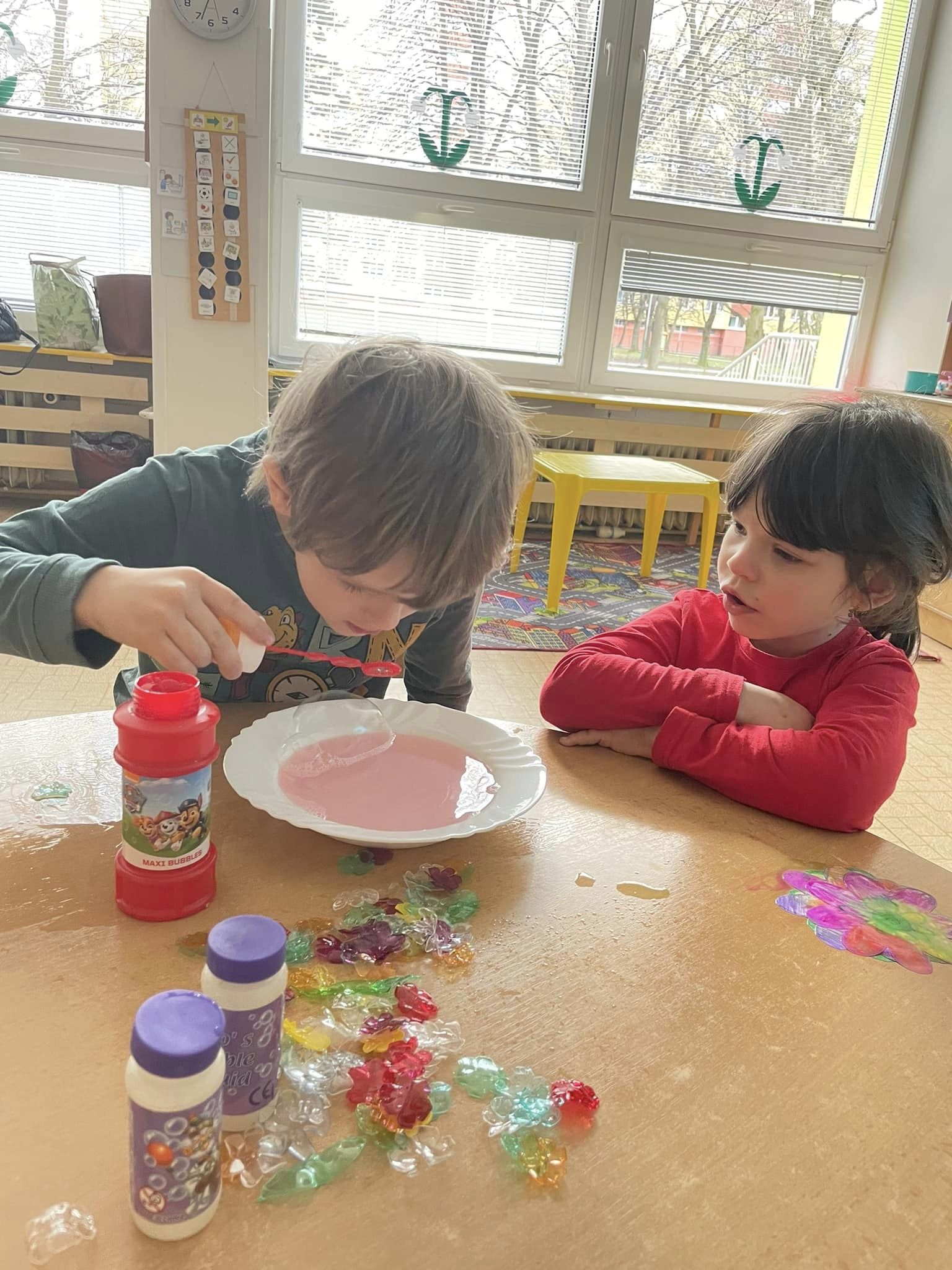 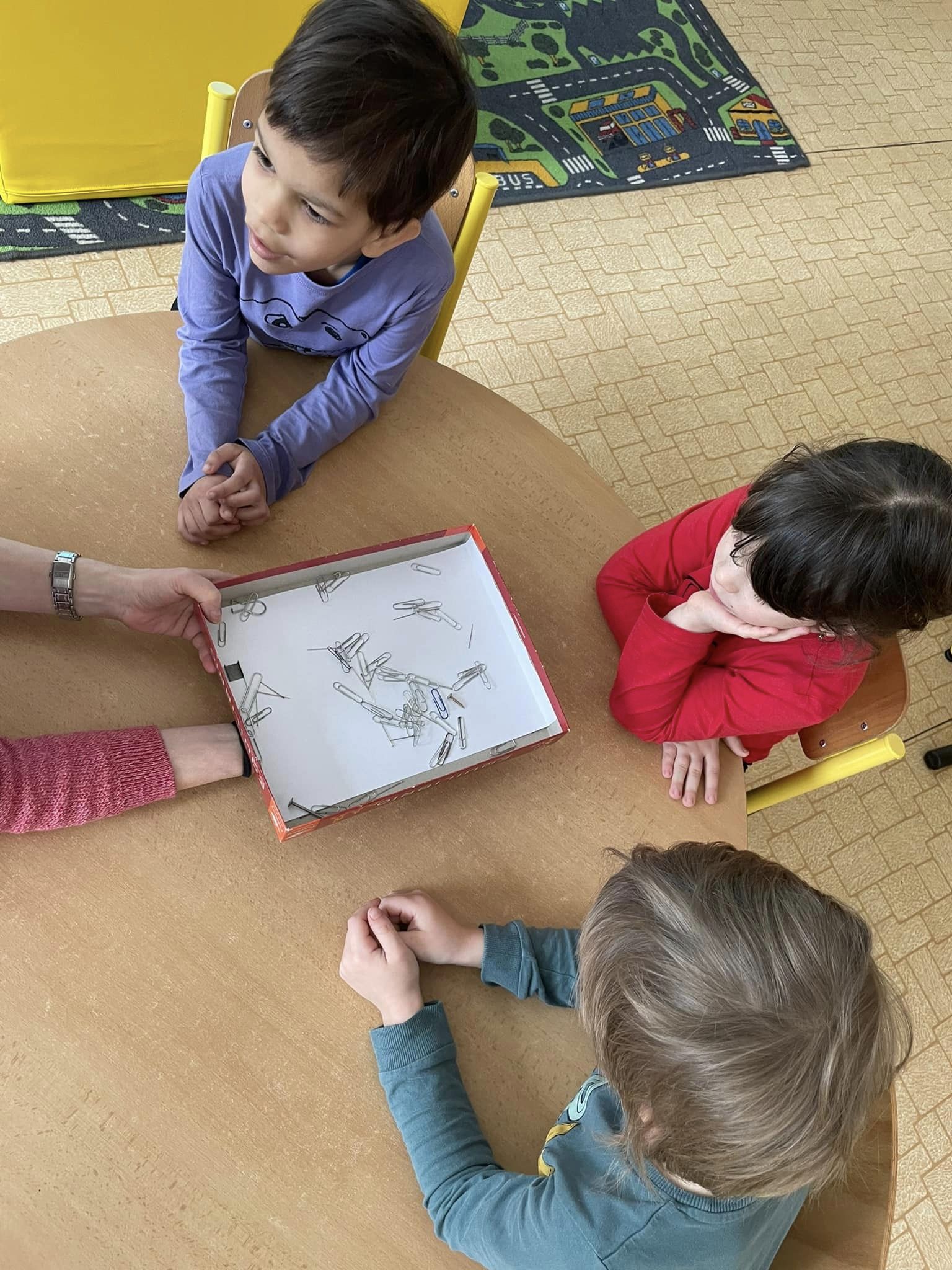 